ВСЕРОССИЙСКАЯ ОЛИМПИАДА ШКОЛЬНИКОВ ПО ОБЩЕСТВОЗНАНИЮ 2022–2023 уч. г. МУНИЦИПАЛЬНЫЙ ЭТАП9 КЛАССВремя на выполнение работы – 150 минут.Ответы необходимо указывать НА БЛАНКАХОпределите истинность или ложность суждения.Аксиология – это учение о познании. Эксперимент относится к теоретическим методам научного познания. Предложение на рынке труда формируют работодатели. Вкусы потребителей относят к неценовым факторам спроса.БРИКС является военно-политическим объединением.Существование тоталитарного политического режима в традиционном обществе невозможно.В основе протестантской этики – аскетизм и трудовая добродетель. Государственные пенсии подлежат налогообложению.Приобретение гражданства по факту рождения называют оптацией.США – президентская республика.Определите лишнее понятие в ряду. Обоснуйте свой выбор.Заработная плата, капитал, рента, прибыль, процент.Капитализм, коллективизм, коммунизм, феодализм, рабовладение.  Меркантилизм, физиократия, кейнсианство, примордиализм, монетаризм.Аксиология, этика, онтология, философия, гносеология. Хурал, Кнессет, Бундестаг, Генеральные Штаты, Федеральное собрание.Расставьте главы Конституции РФ в правильном порядке и укажите названия разделов. Раздел первый. ___________________________________Местное самоуправление Правительство Российской ФедерацииКонституционные поправки и пересмотр КонституцииФедеральное Собрание Президент Российской ФедерацииПрава и свободы человека и гражданинаСудебная власть и прокуратура Основы конституционного строяФедеративное устройство Раздел второй. ________________________Решите правовую задачу.16-летние Петров и Зверев устроились на работу. Петров устроился работать в фирму ООО «Котец» секретарем, а Зверев устроился работать в цирк. Через месяц друзья встретились. Петров сказал, что работа у него скучная: распечатывает бумажки и носит кофе. А Зверев сказал, что работа у него ну очень интересная —  он ездит по стране в командировки, выступает в разных городах и путешествует по миру. «Во дела! — позавидовал ему Петров. — А меня не пускают в командировки, говорят, это запрещено Трудовым Кодексом».«Это неправда», — сказал Зверев. — Я же езжу в командировки, а мой начальник закон не нарушает!»           Кто прав в этой ситуации? Ответ обоснуйте.Решите экономическую задачу.Номинальный ВВП возрос на 13%, а реальный ВВП на 8%. Найдите уровень инфляции по формуле дефлятора, чтобы отразить ответ в точности до сотых. Выполните задание.При проведении научных исследований довольно известной стала логическая ошибка, именуемая «Ошибочность в духе меткого стрелка из Техаса», которая заключается в выборе или подстройке гипотезы под результаты измерений. Как вы думаете, в чем суть этой ошибки, исходя из предположения о том, что она связана с манипуляцией с простейшими мерами центральной тенденции? Как можно распознать данную манипуляцию данными?Ознакомьтесь с материалами и выполните задание.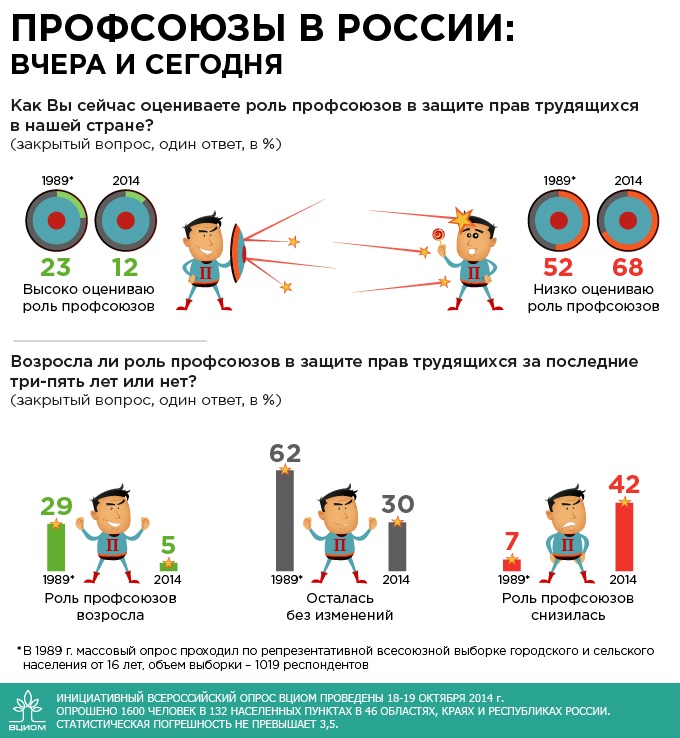 Инфографика, ВЦИОМ, 2014 г.7.1. Как россияне оценивают роль профсоюзов, в соответствии с результатами опроса? С какими социальными феноменами связаны данные оценки?7.2. Как изменилась роль профсоюзов за последние 30 лет? С какими историческими событиями это связано?7.3. Понятие профсоюзов тесно связано с научной областью социологии неравенства. Каков основной предмет изучения данной отрасли знания?Рассмотрите карту. Укажите, как называется объединение выделенных зеленым цветом стран. Укажите основные направления деятельности этого объединения. 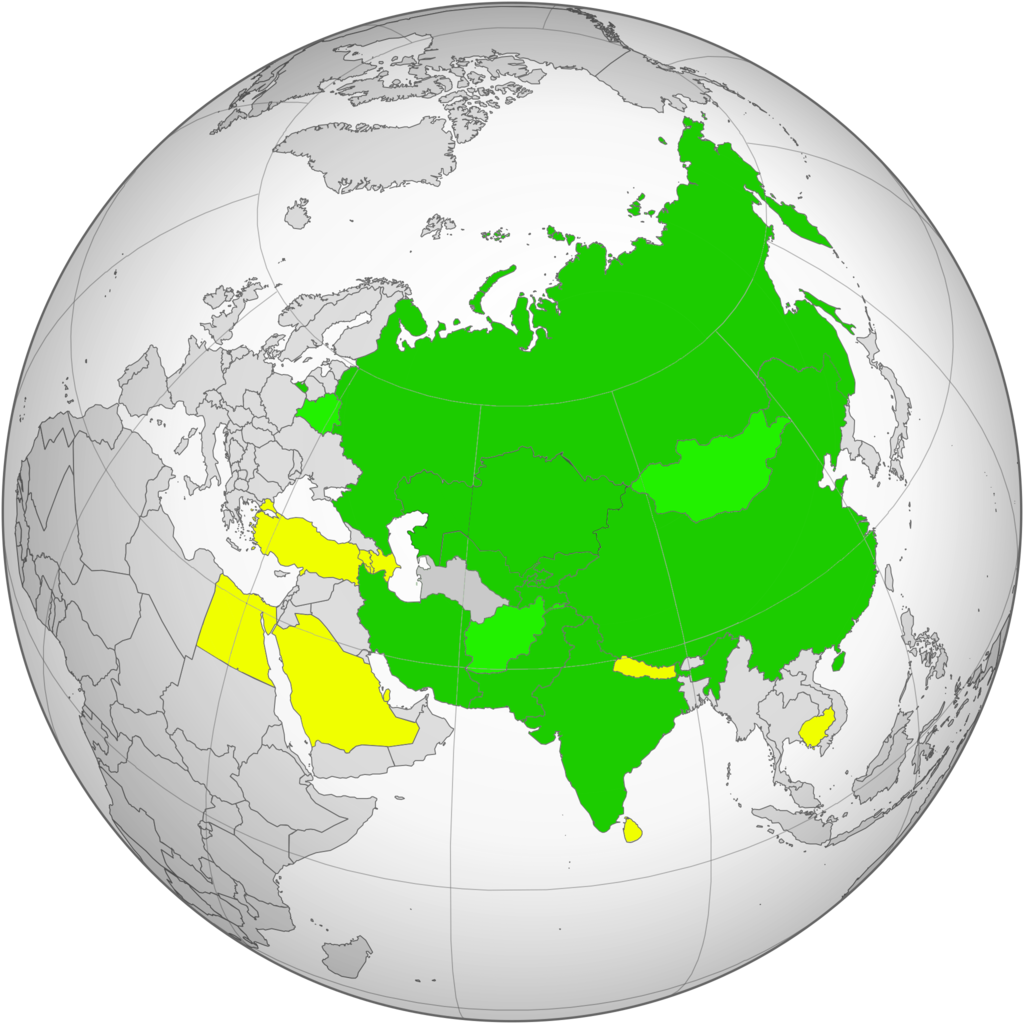 Перед вами – изображения монет евро различных государств. Распределите их на две группы, учитывая форму государства. 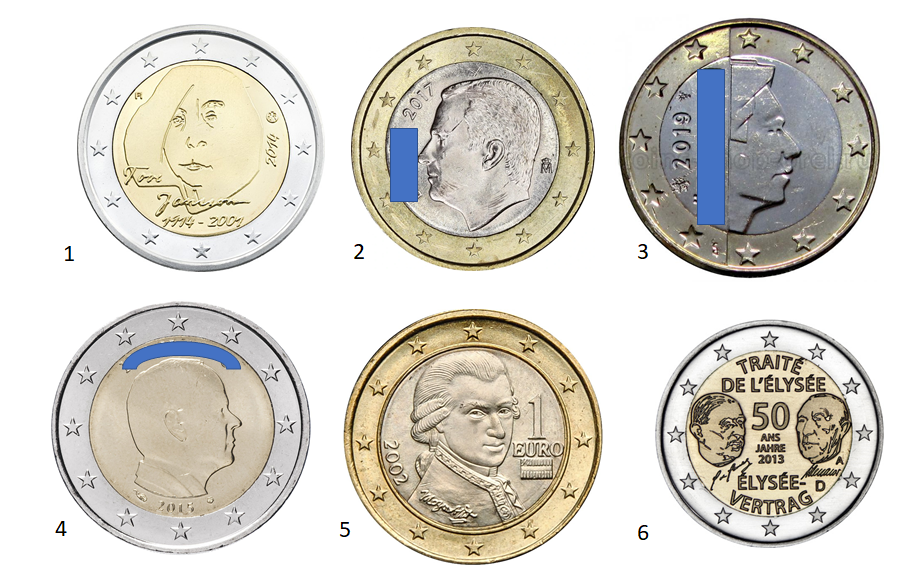  Перед вами список религиозных течений и понятия, связанные с этими течениями. Установите соответствие между религиями и понятиями, характерными для этих религий.ХристианствоИсламСинтоизмИндуизмА) Ками; Б) Конфирмация; В) Закят; Г) Катехизис; Д) Дзиндзя; Е) Дхарма; Ж) Суфизм; З) Ахимса Прочитайте текст и ответьте на вопросы.Государственное устройство означает то же, что и порядок государственного управления, последнее же олицетворяется верховной властью в государстве, и верховная власть непременно находится в руках либо одного, либо немногих, либо большинства. И когда один ли человек, или немногие, или большинство правят, руководясь общественной пользой, естественно, такие виды государственного устройства являются правильными, а те, при которых имеются в виду выгоды либо одного лица, либо немногих, либо большинства, являются отклонениями. Ведь нужно признать одно из двух: либо люди, участвующие в государственном общении, не граждане, либо они все должны быть причастны к общей пользе.Монархическое правление, имеющее в виду общую пользу, мы обыкновенно называем царской властью; власть немногих, но более чем одного — аристократией (или потому, что правят лучшие, или потому, что имеется в виду высшее благо государства и тех, кто в него входит); а когда ради общей пользы правит большинство, тогда мы употребляем обозначение, общее для всех видов государственного устройства, — полития.И такое разграничение оказывается логически правильным: один человек или немногие могут выделяться своей добродетелью, но преуспеть во всякой добродетели для большинства — дело уже трудное, хотя легче всего — в военной доблести, так как последняя встречается именно в народной массе. Вот почему в такой политии верховная власть сосредоточивается в руках воинов, которые вооружаются на собственный счет.Отклонения от указанных устройств, следующие: от царской власти — тирания, от аристократии — олигархия, от политии — демократия. Тирания — монархическая власть, имеющая в виду выгоды одного правителя; олигархия блюдет выгоды состоятельных граждан; демократия — выгоды неимущих; общей же пользы ни одна из них в виду не имеет.11.1. Кто является автором данного текста?11.2. По какому принципу автор разделяет типы государственных устройств на правильные и не правильные?11.3. Как вы думаете, какое государственное устройство автор считает наилучшим? Свой ответ обоснуйте. Рассмотрите изображение и выполните задания.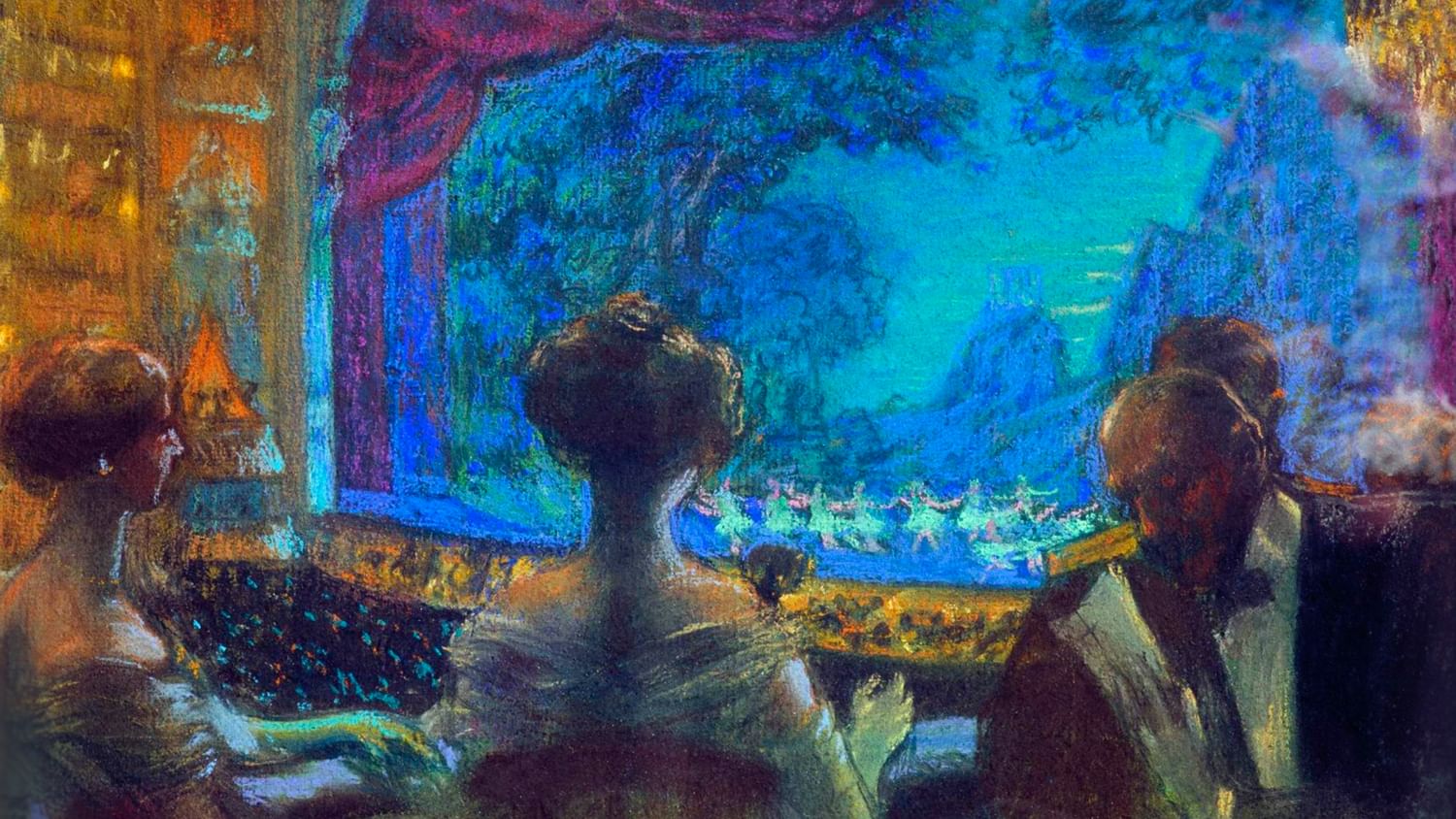 Назовите форму культуры, представленную на изображении.Укажите две характеристики данной формы культуры.Ознакомьтесь с фрагментом текста испанского философа Хосе Ортеги-и-Гассета «Дегуманизация искусства» и укажите, какую черту рассматриваемой формы культуры анализирует автор, восстановив пропущенное слово в последнем предложении.«Новое искусство встречает массу, настроенную к нему враждебно, и будет сталкиваться с этим всегда.  Оно не народно по самому своему существу; более того, оно антинародно.  Любая вещь, рожденная им, автоматически вызывает в публике курьезный социологический эффект. Публика разделяется на две части; одна часть, меньшая, состоит из людей, настроенных благосклонно; другая, гораздо большая, бесчисленная, держится враждебно. <…>     По какому же признаку различаются эти две касты? Каждое произведение искусства вызывает расхождения: одним нравится, другим - нет; одним нравится меньше, другим больше. У такого разделения неорганический характер, оно непринципиально. Слепая прихоть нашего индивидуального вкуса может поместить нас и среди тех, и среди других. Но в случае нового искусства размежевание это происходит на уровне более глубоком, чем прихоти нашего индивидуального вкуса. Дело здесь не в том, что большинству публики не нравится новая вещь, а меньшинству - нравится. Дело в том, что большинство, масса, просто не [пропущенное слово] ее».  Прочитайте отрывок из художественного произведения, написанного во второй четверти ХХ века, и выполните задания. «… Наполеона теперь называли не просто Наполеоном, а лишь сугубо официально — нашим вождем товарищем Наполеоном, и свиньи старались перещеголять одна другую, изобретая для него все новые титулы: Отец Животных Всего Мира, Гроза Рода Человеческого, Мудрый Пастырь, Лучший Друг Утят и тому подобные. Стукач произносил речи о Наполеоновой мудрости, доброте ко всем животным и особенно к угнетенным животным соседних ферм, прозябавшим в невежестве и рабстве. Стало привычным любое достижение, любую удачу приписывать Наполеону. Нередко можно было услышать, как одна курица говорит другой: «Под водительством товарища Наполеона мне удалось снести пять яиц за шесть дней» или как две коровы на водопое восхищаются: «До чего же вкусная сегодня вода, и все благодаря мудрому руководству нашего вождя товарища Наполеона».В каком литературном жанре написано представленное художественное произведение. О каком политическом режиме идет речь в тексте? Назовите три признака указанного политического режима.Назовите государственного деятеля, который первым ввел в политический лексикон этот термин. . В социальных науках существует разделение на два основных вида  этого политического режима – «правый» и «левый». Приведите по одному конкретному историческому примеру, иллюстрирующему каждый из них (всего два примера). Форма правления (группа 1)Форма правления (группа 1)Форма административно-территориального устройства (группа 2)Форма административно-территориального устройства (группа 2)Пропущенное словоЧерта формы культуры